		            Fifth Grade   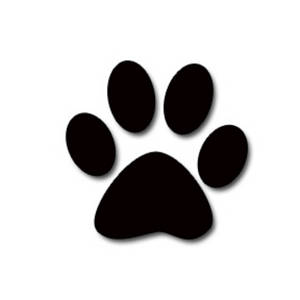                  News		     October 22-26, 2012Parents, October 22nd-26th is Red Ribbon Week, our annual celebration of being drug free! Please see the flyer that was sent home on Friday that details the dress up days and activities we have planned. Also, please come to the PTO meeting tonight at 5:00. We have some wonderful fall activities planned. We can’t wait to see you! Also, if you have pictures of family members who are in the military and would like for them to be included in the slide show at the program, please send those no later than Nov. 1. Thanks!Sincerely, Fifth Grade TeachersImportant DatesOct. 22nd – PTO  5:00-7:00 P. M. Oct. 22nd-26th- Red Ribbon WeekNov. 1st – Fall FestivalNov. 8th- Veteran’s Day ProgramNov. 9th- field trip $ and permission slip dueNov. 12th- no schoolNov. 13th – 4H projects DUENov. 20th – McWane Science Center Field Trip Friendly RemindersPlease send in items for our Christmas basket for the Fall Festival’s Silent Auction! We need Christmas décor, candy, ribbon, ornaments, etc. Don’t throw away your newspapers!! We need newspapers to make hats at the Fall Festival!This is a great time of the year to make sure that your child has pencils and paper. Restock if necessary!!Weekly Learning ObjectivesMath-  Multiplicative Reasoning Framework2 digit by 2 digit multiplication using the open area modelCommutative Property of Multiplication  2 x 3 = 3 x 2Associative Property of Multiplication  4 x ( 1 x 5)  =  (4 x 1) x 5   Problem Solving with Open Ended QuestioningScience-  Human Body Systemscirculatoryrespiratorydigestivenervousskeletal/muscleReading/Language Arts-     Lesson 8Main Selection:  "When Washington Crossed the Delaware" (Test October 26)
Focus Skill: comprehension, sequencing(Test October 26)Robust Vocabulary: crucial, crisis, maneuvered, perseverance, encountered, persuading, appealed, destiny (Test October 26)Spelling: words with the vowel-consonant-consonant-vowel pattern (in language arts folder or planner (Test October 26)Grammar: prepositions and prepositional phrases- study guide in language arts folder (Test October 26)Social Studies-- Early colonies and settlementsJamestown and Roanoke Plymouth and Massachusetts Bay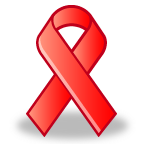 